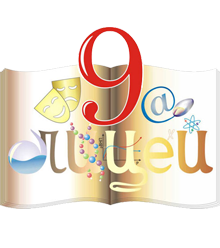 ПРОГРАММА РАЗВИТИЯ ОГБОУ «Лицей № 9 г. Белгорода» на 2019-2024 гг.«Лицей – базовая школа РАН»ПАСПОРТ ПРОГРАММЫ РАЗВИТИЯКРАТКАЯ АННОТАЦИЯ ДОКУМЕНТАПрограмма развития лицея (далее - Программа) разработана педагогическим коллективом МБОУ «Лицей №9» города Белгорода на 2019-2024 гг. Потребность разработки данной программы обусловлена целями и задачами федеральной концепции создания базовых школ РАН, государственной программы развития образования Белгородской области на 2014-2020 гг., муниципальной программы развития образования городского округа «Город Белгород» на 2015-.г., региональной стратегии «Доброжелательная школа» и включением лицея в региональный проект «Внедрение бережливых технологий в деятельность общеобразовательных организаций Белгородской области». Основным вектором развития лицея является повышение доступности качественного общего образования, соответствующего требованиям инновационного развития экономики региона, современным потребностям общества, в том числе для обучающихся ориентированных на научные знания и достижений науки.В Программе представлены основные концептуальные положения модернизации образовательной деятельности лицея, определены стратегия и тактика его дальнейшего развития, выделены главные направления преобразований, содержание предстоящей деятельности, планируемые результаты и критерии их оценки.Цели и задачи Программы определены на основе анализа результатов развития лицея в предшествующий период, образовательных потребностей социума, потенциала педагогического коллектива учреждения, текущего состояния системы российского образования и перспектив развития лицея в качестве базовой школы РАН.АКТУАЛЬНОСТЬ РАЗРАБОТКИ ПРОГРАММЫ РАЗВИТИЯ ОГБОУ «Лицей №9 г. Белгорода» имеет сложившуюся систему традиций образовательной деятельности. Основным вектором развития лицея является необходимость сохранения накопленного успешного опыта и реализация новых требований, связанных с работой лицея в качестве базовой школы РАН, стажировочной площадки введения ФГОС СОО, опорного образовательного учреждения по внедрению бережливых технологий в образовательных организациях, участия в реализации стратегии «Доброжелательная школа». 	Поставленная перед лицеем задача создания условий для повышения качества научного академического образования, выявления и обучения детей, ориентированных на получение навыков проектной и научно-исследовательской деятельности., требует решения ряда проблем по созданию дополнительных условий для формирования и развития исследовательских и творческих способностей обучающихся и привлечению ученых, преподавателей высших учебных заведений для этих целей.Участвуя в проекте по внедрению в деятельность образовательных организаций бережливых технологий, лицей нацелен на достижение успеха в деятельности по реализации ценностей, принципов бережливого производства на основе системного подхода к использованию его инструментов и методов. В то же время можно сразу выделить направления, определяющие специфику лицея: высокое качество образования, углубленное изучение математики, химии, биологии, экономики, физики, информатики, права реализация индивидуальных учебных планов с 7 класса, целенаправленная пропедевтическая деятельность с обучающимися 1-4, 5-6 классов.ИНФОРМАЦИОННО-АНАЛИТИЧЕСКАЯ СПРАВКА Лицей № 9 города Белгорода является неоднократным победителем областного конкурса «Школа года», включен во Всероссийский Реестр «Книга Почета» в 2017 году (www.kniga-pocheta.ru), в который включаются наиболее достойные организации, способствующие социально-экономическому развитию территории и повышению эффективности своей отрасли, удостоен звания «Учреждение года-2016», является лауреатом открытого межрегионального конкурса «Сто престижных школ России» в 2016 году. Лицей несколько лет подряд входит в ТОП 500 лучших школ России, включен в рейтинг ТОП 100 по физико-математическому и физико-химическому профилям, в 2017 году вошел в ТОП 200 образовательных организаций, обеспечивающих высокие возможности развития способностей учащихся. Лицей №9 – стажировочная площадка по реализации ФГОС среднего общего образования, опорная площадка по внедрению бережливых технологий, стажировочная площадка для слушателей курсов повышения квалификации БелИРО, площадка для прохождения практики студентов педагогического колледжа и Белгородского государственного национального исследовательского университета по 14 направлениям. Несколько лет лицей лидирует в городе по количеству призовых мест всероссийской олимпиады школьников. Ежегодно лицеисты становятся обладателями премий Президента Российской Федерации, Губернатора области, стипендий главы администрации города. Ученики показывают стабильно высокие результаты ЕГЭ, подтверждают медали «За особые успехи в учении». В лицее сложилась система подготовки и участия учащихся в конкурсах проектных и научно-исследовательских работ.Все выпускники лицея продолжают обучение в высших учебных заведениях профессионального образования, более 70% - на бюджетной основе. Коллектив педагогических работников ОГБОУ «Лицей № 9 г. Белгорода» можно, в целом, охарактеризовать как коллектив профессионалов, владеющих приемами и методами современного обучения, методами вовлечения обучающихся в совместную познавательную и проектную деятельность, учебно-исследовательскую работу. Квалификационные характеристики педагогического состава: • имеют высшую квалификационную категорию — 48 человек (62%), • имеют первую квалификационную категорию — 26 человек (34%), • имеют звание «Заслуженный учитель РФ» - 3 человека, • имеют научную степень кандидата наук - 5 человек, • имеют звание «Почетный работник общего образования» - 20 человек, • победители конкурса лучших учителей России — 14 человек (из них 3 чел. - дважды). Существенным моментом в деятельности лицея является создание системы методической работы по повышению профессионального уровня педагогов лицея. 100% педагогов лицея посетили семинары по реализации ФГОС на уровнях начального, общего и среднего образования, организована работа постоянно действующего семинара «Учитель в современной школе», функционирует система стимулирования педагогических кадров, повышающих профессиональную компетентность. Но необходимо создавать условия для повышения квалификации педагогов не только на внутришкольном уровне в рамках непрерывной системы повышения квалификации, но и за счет использования внешних ресурсов, а также способствовать распространению имеющегося опыта работы. Поэтому перспективой развития данного ресурса считаем разработку и реализацию подпрограммы по повышению профессиональной компетентности педагога. Общая численность обучающихся 1-11 классов на момент разработки программысоставляет1041 чел.: 1-4 классы - 409 обучающихся, 5-9 классы - 520 обучающихся, 10-11 классы - 112 обучающихся. Содержание образования в Лицее при обязательном выполнении требований стандарта предполагает создание здоровьесберегающей образовательной среды, которая способствует разностороннему развитию учащихся, получающих образование на повышенном уровне сложности, в условиях, оптимальных для обучения и воспитания, без увеличения учебной нагрузки в течение учебного года. Учебный план Лицея направлен на решение следующих задач повышения качества образования: - на достижение образовательных результатов основных образовательных программ; - на обеспечение профильного и предпрофильного обучения учащихся; - на обеспечение углублённого изучения отдельных предметов; - на осуществление индивидуального подхода к учащимся. В Лицее целенаправленно организуется работа с одаренными детьми, в результате которой наблюдается: успешное выступление на муниципальных, региональных, Всероссийских и Международных предметных олимпиадах, конкурсах. удачные выступления учащихся на ежегодных городских научно-практических конференциях, активное включение в олимпиадное и конкурсное движение обучающихся начальных классов,повышение профессиональной квалификации педагогов в работе с одаренными детьми;усовершенствование форм образовательной деятельности содаренными обучающимися;открытие летних профильных смен.Анализ существующей на практике системы работы с детьми показывает, что у обучающихся есть необходимость в удовлетворении своих творческих, интеллектуальных способностей, которая ограничивается ресурсными возможностями классно-урочной системы. ФГОС предоставляет возможности урочной и внеурочной деятельности для развития детей, но внутренний потенциал образовательного учреждения уже использован в полном объеме. Поэтому перспективой развития данного ресурса считаем разработку и реализацию подпрограммы по повышению качества научного академического образования и его доступности с использованием внешних ресурсов.Система внеурочной деятельности обеспечивает занятость 100%   учащихся во второй половине дня, мотивирует развитие познавательной активности и творческих способностей детей, инициативности и навыков сотрудничества.Не последнюю роль в организации внеурочной деятельности учащихся Лицея играет	система	дополнительного	образования, позволяющая создать оптимальные условия для развития личности школьника.В целях удовлетворения образовательных и социальных потребностей участников образовательных отношений лицей оказывает дополнительные платные образовательные услуги:- предшкольная подготовка;- курс «Развитие познавательных способностей» - курс «Математика для одаренных».Лицей имеет свой сайт. Современные информационные технологии  внедрены  во  все основные  направления  деятельности Лицея. Администрация успешно использует информационные технологии в управлении. Действует система ведения электронных журналов, дневников, порфолио учащихся и  педагогов. Работает система УЭШКа. Лицей принимает участие в реализации регионального проекта «Автоматизация  управленческого учёта и отчётности в пилотных общеобразовательных организациях Белгородской области».Библиотека Лицея с 2012 года функционирует как ресурсно- информационный центр, укомплектованный необходимой компьютерной и многофункциональной техникой. Имеется подписка не только на печатные периодические издания для разных категорий пользователей, но и подписка на 21 электронный предметный журнал. Открыт доступ к различным библиотечным фондам, организован межбиблиотечный оборот книг. В 2014 году оборудован конференц-зал, где проходят видеоконференции и телемосты с учеными, он-лайн лекции преподавателей вузов, готовят исследовательские проекты и проводится  интерактивное тестирование учащиеся.Оборудованы учебные кабинеты, но используемое лабораторное оборудование уже не соответствует современным требованиям, не позволяет организовать проектную и исследовательскую деятельность с обучающимися на более высоком уровне. Решение задач, поставленных перед базовыми школами РАН требует усовершенствования материально-технических условий.В Лицее есть медицинский кабинет с процедурной, стоматологический    кабинет;  осуществляется   качественный контроль    за  состоянием здоровья учащихся; организовано полноценное медицинское      обслуживание учащихся: регулярные прививки, витаминизация, диспансеризации учащихся. В   соответствии    с   реализацией    лицейского   проекта   «Здоровье»   проводился    постоянный   мониторинг здоровья учащихся, комплексная    оценка состояния здоровья детей.Мониторинг  состояния здоровья учащихсяДинамика распределения учащихся по группам здоровьяАнализ состава физкультурных групп показал, что количество обучающихся, отнесенных к основной и подготовительной группам, остается стабильным, уменьшилось число обучающихся, отнесенных к специальной медицинской группе.Количество часто болеющих детейДинамика хронических заболеваний  у учащихся по годамИз числа хронических заболеваний наибольший процент за последние 3 года приходится на кардиологические заболевания (11%), заболевания нервной системы (10%), болезни опорно-двигательного аппарата (27%), нарушения зрения (30%). Состояние здоровья учащихся в значительной степени связано с их низкой физической активностью и высокими интеллектуальными нагрузками, которые они испытывают в течение учебного года.Медико-психолого-педагогическое сопровождение образовательной деятельности осуществляется психологической службой, учителем-логопедом и социальной службой Лицея. Для этого оборудованы отдельные кабинеты для узких специалистов, организовано сопровождение обучающихся с ОВЗ.В Лицее созданы определенные условия по сохранению и укреплению здоровья обучающихся:- наблюдается максимальная эффективность проведения спортивно-оздоровительных мероприятий (Дней здоровья, физкультминуток на уроках, спортивных мероприятий),- учащиеся привлекаются к занятиям в спортивных секциях, активизирована деятельность по привлечению учащихся к сдаче нормативов ГТО,- оздоровительная инфраструктура лицея представлена 60% требуемых элементов, оборудованы тренажерный и хореографический залы,- 92% учащихся охвачено диспансеризацией. Учащиеся, которым необходима диспансеризация, прошли её на 100%,- систематически осуществляется мониторинг здоровьесберегающей деятельности,- имеется необходимый штат педагогических и иных работников, непосредственно обеспечивающих сохранение и укрепление здоровья учащихся, работает ПМIIк, организовано сопровождение обучающихся с ОВЗ. Результатом реализации подпрограммы «Здоровьесбережение» Программы развития на 2013-2018 гг. являются стабилизация определенных показателей здоровья и созданные условия в лицее по их сохранению и укреплению, а также активное включение в деятельность по сопровождению детей с ОВЗ. Все это  способствует продолжению намеченной деятельности в штатном режиме.В целом, совокупность внешних и внутренних факторов, обеспечивающих или препятствующих развитию лицея, представлена в виде таблицы.По результатам аналитической деятельности видно, что в Лицее имеется ряд внутренних ресурсов для обеспечения качественной образовательной деятельности в соответствии с требованиями ФГОС в рамках базовой школы РАН, а также те ресурсы внутренней и внешней среды, которые очень слабо или вообще не используются. В ходе реализации данной Программы развития выделены следующие приоритетные направления:1 блок   - организация проектной и исследовательской деятельности только под руководством учителей, отсутствие возможности работы в современных лабораториях;     - отсутствие модели организации работы с одаренными детьми, включающей интеграцию урочной и внеурочной деятельности с привлечением внешних ресурсов; - недостаточное использование внешних ресурсов социальных партнеров с целью организации качественного образования для различных категорий обучающихся лицея в целом и рост для ориентированных на карьеру в науке и наукоемких производствах;- фактически максимально использован внутренний потенциал лицея для работы с высокомотивированными детьми;2 блок- отсутствие систематической работы по профессиональной ориентации обучающихся;- невостребованность результатов психолого-педагогического сопровождения обучающихся для профильной ориентации детей, выбора профиля обучения;- недостаточный уровень педагогического сопровождения профессионального самоопределения обучающихся; - недостаточный уровень использования информационных образовательных технологий в профессиональной ориентации обучающихся;3 блок:- несоответствие уровня подготовки педагогов к организации проектной и исследовательской деятельности обучающихся современным  требованиям;- недостаточный уровень профессиональной компетентности педагогов в вопросах организации обучения некоторых категорий детей с ОВЗ; - отсутствие целенаправленной деятельности по проектированию индивидуальных образовательных маршрутов самообразования педагогов на основе выявленных затруднений. 4 блок- несоответствие уровня используемого лабораторного оборудования современным требованиям для активизации исследовательской и проектной деятельности обучающихся.- отсутствие материально-технических и кадровых условий для обучения отдельных категорий обучающихся с ОВЗ; - узкий спектр образовательных услуг, удовлетворяющий интересы и потребности различных категорий обучающихся; - недостаточный уровень материально-технического оснащения для сохранения и укрепления психологического здоровья участников образовательных отношений; - отсутствие рекреационно-образовательных зон для реализации внеурочной деятельности; 5 блок- отсутствие знаний и системы использования принципов и инструментов бережливого производства.Поэтапная и целенаправленная деятельность по усовершенствованию выявленных направлений позволит обеспечить переход образовательного учреждения на новый уровень, соответствующий современным требованиям. КОНЦЕПЦИЯ ПРОГРАММЫВ современных условиях постоянного научно-технического, информационного прогресса  требуется  специально   выстроенная  система   изменений и управление ими,   а   также обновление  материально-технической базы  и  методов  обучения  для  реализации  деятельностно-компетентностного подхода, ориентации обучающихся на дальнейшее профессиональное развитие. В основе разработки Программы лежит представление  о  необходимости  поиска  тех  форм  образовательной  деятельности,  которые бы помогли разрешить возникшие затруднения по намеченным направлениям, стимулировали бы формирование исследовательской и проектной деятельности обучающихся, повышали бы их познавательную активность, формируя осознанную мотивацию к научным знаниям, высокотехнологичным производствам. Возникающая необходимость требует усовершенствования условий взаимодействия с высшими учебными заведениями в вопросах привлечения ученых и преподавателей в лицей для работы с детьми. Поэтому приоритетным направлением Программы считаем создание базовой школы РАН с реализацией смешанной модели, которая включает элементы модели профильной школы, осуществляющей обучение школьников на повышенном уровне по одному или нескольким профилям (включая предпрофильное обучение) для их ориентации на построение успешной карьеры в области науки и высоких технологий, школы с углубленным изучением отдельных предметов, в которой углубленная подготовка, развитие проектных и исследовательских умений обучающихся происходит на всех уровнях общего образования, начиная с начальной школы и школы-лаборатории, организующей научно-исследовательскую деятельность обучающихся с использованием современной лабораторной базы. 		Для комплексного всестороннего развития Лицея в программе развития выделены соответствующие подпрограммы, содержащие свои цели и задачи:Подпрограмма «Повышение качества образования, его доступности для обучающихся ориентированных на получение научных знаний и достижений науки»Подпрограмма «Профильное  самоопределение обучающихся»Подпрограмма «Повышение профессиональной компетентности педагога»Подпрограмма «Усовершенствование материально-технических условий»Подпрограмма «Использование принципов и инструментов бережливых технологий в образовательной деятельности»Целью программы развития Лицея является  создание условий для повышения качества научного академического образования, выявления и обучения детей, ориентированных на получение навыков проектной и научно-исследовательской деятельности. Задачи программы:- повышение качества образования, формирования и развития исследовательских компетенций у обучающихся, творческих способностей,  с привлечением профессорско-преподавательского состава с целью ориентации обучающихся  на научные знания;- совершенствование технологий обучения и форм организации образовательной деятельности для повышения эффективности профильного самоопределения обучающихся; - повышение  уровня профессиональной компетентности педагога, соответствующей современным требованиям; - создание	материально-технических условий, необходимых для реализации целей и задач проекта создания базовых школ РАН;- организация в лицее деятельности по реализации ценностей, принципов бережливого производства на основе системного подхода к использованию его инструментов и методов. Ожидаемые результаты программыСоздание и реализация смешанной модели базовой школы РАН.Увеличение количества соглашений с ВУЗами и привлечения ученых и преподавателей ВУЗов для работы с детьми.Увеличение количества обучающихся, результативно участвующих в олимпиадах, конкурсах, фестивалях различных уровней.Охват обучающихся проектной и исследовательской деятельностью не менее 60%.Повышение качества образования и удовлетворенности участников образовательных отношений.Увеличение количества  выпускников 11-х классов, продолжающих образование после окончания лицея в соответствии с выбранным профилем.Создание научных лабораторий для исследовательской и проектной деятельности обучающихся.Обновление материально-технической базы лицея;Усовершенствование информационно-образовательной среды;Повышение уровня профессиональной компетентности педагогов по организации проектной и исследовательской деятельности обучающихся в соответствии с современными требованиями, в работе с разными категориями обучающихся;Формирование культуры использования принципов и инструментов бережливого производства в лицее.ПОДПРОГРАММА «ПОВЫШЕНИЕ КАЧЕСТВА ОБРАЗОВАНИЯ, ЕГО ДОСТУПНОСТИ ДЛЯ ОБУЧАЮЩИХСЯ, В ТОМ ЧИСЛЕ ОРИЕНТИРОВАННЫХ НА ПОЛУЧЕНИЕ НАУЧНЫХ ЗНАНИЙ»Цель: - создание условий для повышения качества образования, формирования и развития исследовательских компетенций у обучающихся, творческих способностей с привлечением профессорско-преподавательского состава с целью ориентации обучающихся  на научные знания;Задачи подпрограммы:Обновление содержания образовательных программ в соответствии с концепцией базовой школы РАН.Организация пропедевтической подготовки к углубленному изучению предметов.Привлечение профессорско-преподавательского состава высших учебных заведений для проведения каникулярных смен, сопровождения проектной деятельности обучающихся. 4. Расширение спектра программ внеурочной деятельности.5. Уровневый отбор обучающихся в классы (группы) углубленного изучения предметов.6. Создание модели организации урочной и внеурочной деятельности в работе с одаренными детьми с использованием внешних ресурсов.7. Обеспечение вариативности содержания образования, разнообразие используемых технологий, методов и форм урочной и внеурочной деятельности в работе с разными категориями обучающихся.В рамках подпрограммы реализуется проект «Создание модели организация урочной и внеурочной деятельности в работе с одаренными детьми с использованием внешних ресурсов» (окончание проекта  в 2021 году).План мероприятийПОДПРОГРАММА «ПРОФИЛЬНОЕ САМООПРЕДЕЛЕНИЕОБУЧАЮЩИХСЯ»Цель подпрограммы: создание условий по совершенствованию технологий обучения и форм организации образовательной деятельности для повышения эффективности профильного самоопределения обучающихся. Задачи подпрограммы:Усовершенствование системы работы по профессиональному самоопределению обучающихся.Создание базы данных электронных ресурсов для профильного и профессионального самоопределения обучающихсяУвеличение количества практико-ориентированных курсов во внеурочной деятельности, ознакомительных и исследовательских практик для обучающихся 5-11 классовОрганизация просвещения родителей и обучающихся о направлениях обучения и условиях поступления в ВУЗы и СУЗы г. Белгорода и др.Организация проектной деятельности школьников, в том числе под руководством преподавателей ВУЗовРазработка мероприятий по психолого-педагогическому сопровождению профильного и профессионального самоопределения обучающихся 7-9 классов, расширение направлений деятельности педагога-психолога в данном ресурсе.Ожидаем, что итогом работы в рамках подпрограммы станут следующие результаты:Усовершенствование системы психолого-педагогического сопровождения обучающихся в вопросах профильного самоопределения.Создание алгоритма деятельности по психолого-педагогическому сопровождению профессиональной ориентации обучающихся.Создание на базе лицея мобильного кабинета профориентации и разработка стандарта его использования к 2021 году.Повышение степени осознанности и ответственности учащихся в процессе их самоопределения в выборе профиля обучения.Снижение количества обучающихся, изменивших профиль обучения.В рамках подпрограммы будет реализован лицейский проект - «Создание мобильного кабинета профориентации» (сроки реализации 2019-2021 год)План мероприятийПОДПРОГРАММА «ПОВЫШЕНИЕ ПРОФЕССИОНАЛЬНОЙ КОМПЕТЕНТНОСТИ ПЕДАГОГА»Цель подпрограммы: создание условий для повышения профессиональной компетентности педагога, соответствующей современным требованиям.Задачи подпрограммы:активное включение и поддержка молодых специалистов в профессиональном сообществе лицея;усовершенствование внутренней системы повышения квалификации педагогов; организация курсов повышения квалификации педагогов с использованием внешних ресурсов (летние смены при ВУЗах, программы для учителей  в ОЦ «Сириус» и т.п.);создание комфортной психологической среды в лицее для работы педагогов;стимулирование служебной и общественной активности педагогов.Предполагается, что существенным направлением развития данного ресурса программы развития, будет совершенствование педагогического и методического мастерства на основе потребностей педагогов и идей творчески работающих преподавателей. Выявление, обобщение и внедрение передового педагогического опыта через практические формы работы - профессиональные мастерские. А также, увеличение доли участия психологического сопровождения в повышении качества профессиональной деятельности педагогов лицея.Ожидаемые результаты: Необходимые условия для повышения квалификации педагогов в соответствии требований ФГОС на внутришкольном уровне, а также с использованием внешних ресурсов. Высокий уровень сплоченности коллектива. Удовлетворенность педагогов условиями жизнедеятельности в образовательной организации. Достижение соответствия педагогического коллектива профессиональному стандарту педагога. Уменьшение периода адаптации молодых специалистов в лицее. 	В рамках подпрограммы будут реализованы лицейский проект - «Оптимизация работы по созданию банка данных по педагогическим кадрам» (2019-2020гг.), «Интеграция технологий бережливого управления в образовательную деятельность» » (2019-2020гг.).План мероприятийПОДПРОГРАММА «УСОВЕРШЕНСТВОВАНИЕ МАТЕРИАЛЬНО-ТЕХНИЧЕСКИХ УСЛОВИЙ»Цель подпрограммы:	создание	материально-технических условий, необходимых для реализации целей и задач проекта создания базовых школ РАНЗадачи подпрограммы:Материально-техническое оснащение практико-ориентированных кабинетов-лабораторий.Создание креативной образовательной среды. Формирование информационно-технологической инфраструктуры лицея.Ожидаем, что итогом работы в рамках подпрограммы станут следующие результаты:Бесперебойное функционирования единой локальной сети лицея.Увеличение количества средств информатизации, обновление ПО, компьютерной техники.Создание рекреационно-образовательных зон.Оснащение современным оборудованием практико-ориентированных лабораторий.План мероприятийПОДПРОГРАММА  «ИСПОЛЬЗОВАНИЕ ПРИНЦИПОВ И ИНСТРУМЕНТОВ БЕРЕЖЛИВОГО УПРАВЛЕНИЯ В ОБРАЗОВАТЕЛЬНОЙ ДЕЯТЕЛЬНОСТИ»Цель подпрограммы: организация в лицее деятельности по реализации ценностей, принципов бережливого производства на основе системного подхода к использованию его инструментов и методов.Для достижения цели определен соответствующий ряд  задач: - создание   организационной,  нормативной   и   методической   базы   для реализации  бережливых  преобразований;- внедрение инструментов и принципов бережливых технологий в образовательную деятельность;- реализация проектов по оптимизации процессов в образовательной деятельности и повышению качества планируемых результатов обучения, уровня удовлетворенности всех участников образовательных отношений.- усовершенствование системы принятия административных решений    на    основе     результатов, полученных   в  ходе  реализации   проектов. В рамках подпрограммы в лицее будут реализованы проекты улучшений,   в которых определен перечень показателей,  оценены  «стартовые» значения   показателей, установлены количественные цели по их улучшению. Предполагается осуществлять мониторинг показателей в ходе внедрения      бережливых преобразований. Целевое   состояние   структурных    подразделений ЛицеяЦелевым  является  состояние  структурных   подразделений,  при  котором: -  Коллектив  обучен   применению  инструментов  бережливого   производства  и  применяет  их; -   Существуют    постоянно   действующие    рабочие   группы,   основная   цель которых   состоит   в  улучшении   потоков   создание   ценности   через   выявление, сокращение/устранение  потерь; -  Ведется  мониторинг  значений показателей потоков создания     ценности,     которые демонстрируют последовательное улучшение  и сокращение/устранение  потерь.План мероприятийМЕХАНИЗМЫ РЕАЛИЗАЦИИ ПРОГРАММЫ РАЗВИТИЯПрограмма реализуется через представленные в данной программе подпрограммы. Эффективность реализации каждой из них определяется качеством полученного продукта, результата. Полнота и эффективность реализации всей программы представлена через сумму результатов подпрограмм и достижения ожидаемых результатов, выраженных в значениях показателей, характеризующих определённые критерии эффективности (см. ниже). 	Для каждой из подпрограмм составляется рабочий план реализации. В  течение года идет отслеживание реализации подпрограмм. Результаты обсуждаются на Педагогическом и Управляющем советах лицея. Предполагается также разработка программы  мониторинговых исследований по результатам реализации программы развития лицея.СРОКИ И ЭТАПЫ РЕАЛИЗАЦИИ ПРОГРАММЫ РАЗВИТИЯПрограмма реализуется в 2019-2024 годах. Этапы  реализации программы развития не выделяются.ФИНАНСОВОЕ ОБЕСПЕЧЕНИЕ ПРОГРАММЫ РАЗВИТИЯФинансовые расходы, необходимые для реализации Программы развития лицея, предполагается использовать, исходя из сложившихся норм финансирования системы образования и мер по  обеспечению государственных	гарантий	педагогическим работникам системы образования и обучающимся.Финансирование	и материально-техническое обеспечение  Программы развития будет обеспечиваться через ассигнования из бюджета города на функционирование системы образования в соответствии с федеральным законом от 5 апреля 2013 г. М 44-ФЗ "О контрактной системе в сфере закупок товаров, работ, услуг для обеспечения государственных и муниципальных нужд", на основе средств от оказания платных образовательных	услуг, а также из дополнительных источников финансирования (добровольные пожертвования).КРИТЕРИИ И ПОКАЗАТЕЛИ ЭФФЕКТИВНОСТИ 
РЕАЛИЗАЦИИ ПРОГРАММЫОтветственныйисполнитель программыОГБОУ «Лицей № 9 г. Белгорода»Участники программыУчастники образовательных отношений ОГБОУ «Лицей № 9 г. Белгорода», социальные партнерыПравовое обоснование программы- Конституция Российской Федерации;- Федеральный закон от 29.12.2012 года №273-ФЗ «Об образовании в Российской Федерации»;- Концепция долгосрочного социально-экономического развития Российской Федерации до ., утвержденная распоряжением Правительства Российской Федерации от 17.11.2008 г. №1662-р;- Национальная образовательная инициатива «Наша новая школа», утвержденная Президентом  Российской Федерации от 04.02.2010 г. № Пр-271;- Федеральный государственный образовательный стандарт начального общего образования, утвержденный приказом инистерства образования и науки Российской Федерации от 06.10.2009 г. №373;- Федеральный государственный образовательный стандарт основного общего образования, утвержденный приказом Министерства образования и науки Российской Федерации от 17.12.2010 г. №1897;- Федеральный государственный образовательный стандарт среднего (полного) общего образования, утвержденный приказом Министерства образования и науки Российской Федерации от 17 апреля . №413;- Стратегия инновационного развития Российской Федерации на период до 2020 года;- Государственная программа Российской Федерации «Развитие образования на 2013-2020 годы», утверждённая распоряжением Правительства Российской Федерации от 22.11.2012 г. №2148-р;- Положение о комиссии РАН по научно-организационной поддержке базовых школ РАН, утвержденное постановлением президиума РАН от 16 апреля 2019 года №67;- Стратегия социально-экономического развития Белгородской области на период до 2025 года, утверждённая постановлением Правительства Белгородской области от 25.01.2010 г. №27-пп;- Государственная программа «Развитие образования Белгородской области на 2015-2020 годы», утверждённая постановлением Правительства Белгородской области от 30.12.2013 г. №528-пп;- Региональная стратегия «Доброжелательная школа».Подпрограммы программы развитияПодпрограмма «Повышение качества образования, его доступности для обучающихся ориентированных на получение научных знаний и достижений науки»Подпрограмма «Профильное  самоопределение обучающихся»Подпрограмма «Повышение профессиональной  компетентности педагога»Подпрограмма «Усовершенствование материально-технических условий»Подпрограмма «Использование принципов и инструментов бережливых технологий в образовательной деятельности»Цель программыСоздание	условий для повышения качества, в том числе научного академического образования, выявления и обучения детей, ориентированных на получение навыков проектной и научно-исследовательской деятельности. Задачипрограммы- повышение качества образования, формирования и развития исследовательских компетенций у обучающихся, творческих способностей,  с привлечением профессорско-преподавательского состава с целью ориентации обучающихся  на научные знания;- совершенствование технологий обучения и форм организации образовательной деятельности для повышения эффективности профильного самоопределения обучающихся; - повышение  уровня профессиональной компетентности педагога, соответствующей современным требованиям; - создание	материально-технических условий, необходимых для реализации целей и задач проекта создания базовых школ РАН;- организация в лицее деятельности по реализации ценностей, принципов бережливого производства на основе системного подхода к использованию его инструментов и методов. Этапы и сроки реализации программыСроки реализации программы – 2019-2024 гг.Этапы реализации программы не выделяются.Финансирование программы развитияФинансирование программы осуществляется за счет:- текущего финансирования деятельности лицея;- внебюджетных	средств лицея (спонсорских средств, добровольных пожертвований, средств от реализации от дополнительных платных образовательных	услуг).Критерии и показателиэффективностиреализации 
программыСм. стр. 30 Программы развитияУчебный годВсегоОсновнаяПодготовительнаяОсвобожденныеСМГ2016-2017101375820429222017-2018104778921817302018-20191039800207275Учебный годВсегоIгруппаIIгруппаIIIгруппаIVгруппаVгруппа2016-2017101386522405-52017-2018104799543398382018-2019103910751740564Учебный годВсегоЧБД2016-20171013 (100%)29 (3%)2017-20181047(100%)32(3%)2018-20191039(100%)30(3%)Заболевание2015-2016 учебный год2015-2016 учебный год2016-2017учебный год2016-2017учебный год2016-2017учебный год2018-2019- учебный год2018-2019- учебный год2018-2019- учебный годЗаболеваниекол-во%%кол-во%%кол-во%%Болезни крови40,30,330,30,330,30,3Болезни эндокринной системы505561667077Бронхиальная астма120,10,1140,10,1160,20,2Хронические ГДТ252237443533Болезни мочевыделительной системы70,60,6100,90,990,80,8Дерматиты192226222722Кардиологические заболевания889911511111131111Заболевания нервной системы667710710101111111Заболевания опорно-двигательного аппарата:сколиозы;плоскостопие293153313313628232732725300229229Положительная реакция Манту57556,756,747645,445,44184040Нарушение зрения236232331930304134040Внутренняя средаВнешняя средаСильные стороныБлагоприятные возможности- положительный имиджобразовательной организации;- высокий уровень качества образования;- вариативность образования;- высоко квалифицированныйпедагогический коллектив;- современная материально- техническая база;- наличие мотивированных на освоение программ углубленного обучения обучающихся;- широкая сеть социальныхпартнеров;широкий спектр программвнеурочной деятельности и дополнительного образования, в том числе предметного содержания;стабильность контингента  учащихся;традиции лицея;- создание условий для выбора  индивидуальной образовательной траектории	каждым обучающимся;- успешный опыт участив проекте по созданию IT- классов;инновационный характеробразовательной деятельности.- возможность расширения вариативности образования за счет использования внешних ресурсов;- использование возможностей других образовательных организаций для повышения качества естественно-научного, физико-математического образования (Кванториум,  каникулярная школа НаукоГрад «НИКА» и т.п.);- реализация внешних проектов муниципального и регионального уровня, направленных на повышение качества образования и возможность участия в них;- появление морально-нравственных ориентиров в организации воспитательной деятельности (например, Кодекса доброжелательности).Слабые стороныПотенциальные угрозы- фактически максимально использован внутренний потенциал лицея для работы с высокомотивированными детьми;- отсутствие возможности регулярного обновления фундаментальных научных знаний в предметном содержании;- несоответствие уровня подготовки педагогов к организации проектной и исследовательской деятельности обучающихся современным  требованиям;- отсутствие практической направленности в работе по профильному и профессиональному самоопределению обучающихся;- недостаточный уровень использования информационных образовательных технологий;- отсутствие целенаправленной деятельности по проектированию индивидуальных образовательных маршрутов самообразования педагогов на основе выявленных затруднений;- существенные временные затраты на подготовку к проведению урока, на подготовку и сдачу отчетности педагогами;- недостаточный уровень развития культуры бережливого производства;- несоответствие уровня используемого лабораторного оборудования современным требованиям для более качественной организации исследовательской и проектной деятельности обучающихся.- нестабильность экономической ситуации в стране и мире (соответственно, финансирования образовательных программ); ухудшение морально-нравственной обстановки в обществе, отсутствие четких  положительных жизненных ориентиров для молодого поколения;коммерционализация деятельности высших учебных заведений, что осложняет систему взаимодействия с ними;повышение интенсификации внешних процессов;повышение количества обучающихся с ОВЗ;- невысокий уровень педагогической культуры некоторых родителей.МероприятияСрокиОтветственныеОжидаемые результатыОбновление содержания образовательных программ в соответствии с концепцией базовой школы РАНОбновление содержания образовательных программ в соответствии с концепцией базовой школы РАНОбновление содержания образовательных программ в соответствии с концепцией базовой школы РАНОбновление содержания образовательных программ в соответствии с концепцией базовой школы РАНОбновление содержания образовательных программ в соответствии с концепцией базовой школы РАНРазработка программ внеурочной деятельности совместно с преподавателями ВУЗов2019-2024 гг.Заместители директора по курируемым предметамУвеличение количества программ внеурочной деятельностиРеализация модели организации урочной и внеурочной деятельности в работе с одаренными детьми с привлечением внешних ресурсов2019-2021 гг.Заместители директора по курируемым направлениямУвеличение вовлеченности одаренных обучающихся в участие в олимпиадах, конкурсах, фестивалях, проектных и исследовательских конференциях Повышение результативности участия обучающихся в олимпиадах, конкурсах, конференциях.Расширение возможности практической исследовательской подготовки обучающихся за счет использования базы социальных партнеров2019-2024 гг.Заместители директора по курируемым направлениямУвеличение вовлеченности одаренных обучающихся в участие в олимпиадах, конкурсах, фестивалях, проектных и исследовательских конференциях Повышение результативности участия обучающихся в олимпиадах, конкурсах, конференциях.Подготовка и участие  обучающихся в областных конкурсах, фестивалях, смотрах, соревнованиях, направленных на поддержку и развитие творческих способностей, интеллектуального и инновационного потенциала, спортивных достижений детей и молодежиежегодноЗаместитель директора Милеева С.В.Увеличение вовлеченности одаренных обучающихся в участие в олимпиадах, конкурсах, фестивалях, проектных и исследовательских конференциях Повышение результативности участия обучающихся в олимпиадах, конкурсах, конференциях.Организация деятельности научных обществ, начиная с уровня НОО2019гг.Заместители директора Милеева С.В., Дедилова Т.П.Увеличение вовлеченности одаренных обучающихся в участие в олимпиадах, конкурсах, фестивалях, проектных и исследовательских конференциях Повышение результативности участия обучающихся в олимпиадах, конкурсах, конференциях.Организация пропедевтической подготовки к углубленному изучению предметовОрганизация пропедевтической подготовки к углубленному изучению предметовОрганизация пропедевтической подготовки к углубленному изучению предметовОрганизация пропедевтической подготовки к углубленному изучению предметовОрганизация пропедевтической подготовки к углубленному изучению предметовВключение в план внеурочной деятельности пропедевтических курсов внеурочной деятельности2019-2021 гг.Заместитель директора Неверова Л.И.Повышение количества обучающихся вовлеченных в проектную и исследовательскую деятельностьПривлечение профессорско-преподавательского состава для работы в лицееПривлечение профессорско-преподавательского состава для работы в лицееПривлечение профессорско-преподавательского состава для работы в лицееПривлечение профессорско-преподавательского состава для работы в лицееПривлечение профессорско-преподавательского состава для работы в лицееОрганизация и проведение каникулярных предметных смен с обучающимися с привлечением профессорско-преподавательского состава2019-2024гг.Заместитель директора Милеева С.В.Повышение уровня академических знаний обучающихся по предметам.Повышение мотивации обучающихся для занятий проектной и исследовательской деятельностьюПривлечение преподавателей для сопровождения проектной деятельности, индивидуальные консультации2019-2024ггЗаместители директора по курируемым направлениямПовышение уровня академических знаний обучающихся по предметам.Повышение мотивации обучающихся для занятий проектной и исследовательской деятельностьюОрганизация модульного обучения обучающихся преподавателями ВУЗов2020-2024гг.Заместители директора по курируемым направлениямПовышение уровня академических знаний обучающихся по предметам.Повышение мотивации обучающихся для занятий проектной и исследовательской деятельностьюОрганизация выездных тематических образовательных сессий на базе ВУЗов партнеров2021-2024гг.Заместитель директора Милеева С.В.Повышение уровня академических знаний обучающихся по предметам.Повышение мотивации обучающихся для занятий проектной и исследовательской деятельностьюРасширение спектра программ внеурочной деятельностиРасширение спектра программ внеурочной деятельностиРасширение спектра программ внеурочной деятельностиРасширение спектра программ внеурочной деятельностиРасширение спектра программ внеурочной деятельностиРазнообразие спектра реализуемых курсов, внесение изменений в рабочие программы, разработка новых программ углубленного изучения предметовСентябрь 2019 г.Заместители директораУтверждение рабочих программУровневый отбор обучающихся в классы (группы) углубленного изучения предметовУровневый отбор обучающихся в классы (группы) углубленного изучения предметовУровневый отбор обучающихся в классы (группы) углубленного изучения предметовУровневый отбор обучающихся в классы (группы) углубленного изучения предметовУровневый отбор обучающихся в классы (группы) углубленного изучения предметовУсовершенствование нормативно-правовой базы2019-2021гг.АдминистрацияЛокальные акты лицеяОрганизация групп углубленного изучения предметов в соответствии с уровнем подготовки2020-2024 гг.АдминистрацияПовышение эффективности реализации программ углубленного изученияСоздание модели организации урочной и внеурочной деятельности в работе с одаренными детьми с использованием внешних ресурсовСоздание модели организации урочной и внеурочной деятельности в работе с одаренными детьми с использованием внешних ресурсовСоздание модели организации урочной и внеурочной деятельности в работе с одаренными детьми с использованием внешних ресурсовСоздание модели организации урочной и внеурочной деятельности в работе с одаренными детьми с использованием внешних ресурсовСоздание модели организации урочной и внеурочной деятельности в работе с одаренными детьми с использованием внешних ресурсовОрганизация мероприятий по научно-методическому и информационному обеспечению работы с одаренными детьми.2019-2024гг.Заместители директора Есина И.Н., Неверова Л.И.Повышение уровня профессиональной компетентности педагогов в работе с одаренными детьмиОрганизация выездных смен для учителей и обучающихся 2019-2024ггАдминистрацияПовышение уровня профессиональной компетентности педагогов в работе с одаренными детьмиОбеспечение вариативности содержания образования, разнообразие используемых технологий, методов и форм урочной и внеурочной деятельности в работе с разными категориями обучающихсяОбеспечение вариативности содержания образования, разнообразие используемых технологий, методов и форм урочной и внеурочной деятельности в работе с разными категориями обучающихсяОбеспечение вариативности содержания образования, разнообразие используемых технологий, методов и форм урочной и внеурочной деятельности в работе с разными категориями обучающихсяОбеспечение вариативности содержания образования, разнообразие используемых технологий, методов и форм урочной и внеурочной деятельности в работе с разными категориями обучающихсяОбеспечение вариативности содержания образования, разнообразие используемых технологий, методов и форм урочной и внеурочной деятельности в работе с разными категориями обучающихсяРеализация индивидуальных учебных планов с 5 класса2021-2024Заместитель директора Неверова Л.И.Формирование разноуровневых групп обученияРазнообразие спектра программ внеурочной деятельности2019-2024АдминистрацияРабочие программы вариативных форм внеурочной деятельностиИзучение образовательных потребностей участников образовательных отношений2019-2024Заместитель директора Неверова Л.И.Повышение качества образования, уровня удовлетворенности обучающихся и родителей.МероприятияМероприятияСрокиОтветственныеОжидаемый результатУсовершенствование системы работы по профессиональному самоопределению обучающихся.Усовершенствование системы работы по профессиональному самоопределению обучающихся.Усовершенствование системы работы по профессиональному самоопределению обучающихся.Усовершенствование системы работы по профессиональному самоопределению обучающихся.Усовершенствование системы работы по профессиональному самоопределению обучающихся.Усовершенствование системы работы по профессиональному самоопределению обучающихся.Разработка и реализацияПрограммы по психолого- педагогическому сопровождениюпрофессиональногосамоопределения обучающихсяРазработка и реализацияПрограммы по психолого- педагогическому сопровождениюпрофессиональногосамоопределения обучающихся2019-2020гг.Педагог-психологСистемы психологопедагогическогосопровождения обучающихся в вопросах профильногосамоопределения, включающая алгоритм работыРасширение направлений деятельности педагога-психолога по сопровождению профильного и профессионального самоопределения обучающихся 7-9классовРасширение направлений деятельности педагога-психолога по сопровождению профильного и профессионального самоопределения обучающихся 7-9классов2019-2020 учебный годПедагоги-психологиСистемы психологопедагогическогосопровождения обучающихся в вопросах профильногосамоопределения, включающая алгоритм работыСоздание базы данных электронных ресурсов для профильного и профессионального самоопределения обучающихсяСоздание базы данных электронных ресурсов для профильного и профессионального самоопределения обучающихсяСоздание базы данных электронных ресурсов для профильного и профессионального самоопределения обучающихсяСоздание базы данных электронных ресурсов для профильного и профессионального самоопределения обучающихсяСоздание базы данных электронных ресурсов для профильного и профессионального самоопределения обучающихсяСоздание базы данных электронных ресурсов для профильного и профессионального самоопределения обучающихсяСоздание мобильного кабинета профориентацииСоздание мобильного кабинета профориентации2019 г.
Педагоги-психологиСоздание в лицее кабинета профориентацииПовышениестепени осознанности и ответственностиучащихся в процессе их самоопределения в выборе профиля обученияПриобретение оборудования	и программного обеспечения для мобильного кабинета 
профориентации2019 г.Заместитель директора 
Картавцева И.Е.Создание в лицее кабинета профориентацииПовышениестепени осознанности и ответственностиучащихся в процессе их самоопределения в выборе профиля обученияОсвоение и апробация  установленного программного обеспечения2019 г.Педагог-психологСоздание в лицее кабинета профориентацииПовышениестепени осознанности и ответственностиучащихся в процессе их самоопределения в выборе профиля обученияПроведение профессиональных проб с использованием тренажеров2019-2020гг.Заместитель директора Неверова Л.И.Создание в лицее кабинета профориентацииПовышениестепени осознанности и ответственностиучащихся в процессе их самоопределения в выборе профиля обученияСоздание стандарта использованиямобильного кабинетапрофориентации педагогами2020 г.Заместитель директораНеверова Л.И..Создание в лицее кабинета профориентацииПовышениестепени осознанности и ответственностиучащихся в процессе их самоопределения в выборе профиля обученияУвеличение количества практико-ориентированных курсов во внеурочной деятельности, ознакомительных и исследовательских практик для обучающихся 5-11 классовУвеличение количества практико-ориентированных курсов во внеурочной деятельности, ознакомительных и исследовательских практик для обучающихся 5-11 классовУвеличение количества практико-ориентированных курсов во внеурочной деятельности, ознакомительных и исследовательских практик для обучающихся 5-11 классовУвеличение количества практико-ориентированных курсов во внеурочной деятельности, ознакомительных и исследовательских практик для обучающихся 5-11 классовУвеличение количества практико-ориентированных курсов во внеурочной деятельности, ознакомительных и исследовательских практик для обучающихся 5-11 классовУвеличение количества практико-ориентированных курсов во внеурочной деятельности, ознакомительных и исследовательских практик для обучающихся 5-11 классовЗаключение соглашений с ВУЗами партнерами об использовании материально-технической и лабораторной базы ВУЗов-партнеров2020-2024 гг.Заместитель директора Неверова Л.И.Создание условий для дифференциации содержания образования обучающихся в зависимости от выбранного профиляВключение в план внеурочной деятельности курсов по формированию и развитию проектных и исследовательских навыков у детей, начиная с уровня НОО.2020-2024 гг.Заместитель директора Неверова Л.И.Повышение уровня практической подготовки обучающихся, их профессиональной ориентации на научную и исследовательскую деятельностьОрганизация просвещения родителей и обучающихся о направлениях обучения и условиях поступления в ВУЗы и СУЗы г. Белгорода и др.Организация просвещения родителей и обучающихся о направлениях обучения и условиях поступления в ВУЗы и СУЗы г. Белгорода и др.Организация просвещения родителей и обучающихся о направлениях обучения и условиях поступления в ВУЗы и СУЗы г. Белгорода и др.Организация просвещения родителей и обучающихся о направлениях обучения и условиях поступления в ВУЗы и СУЗы г. Белгорода и др.Организация просвещения родителей и обучающихся о направлениях обучения и условиях поступления в ВУЗы и СУЗы г. Белгорода и др.Организация просвещения родителей и обучающихся о направлениях обучения и условиях поступления в ВУЗы и СУЗы г. Белгорода и др.Организация групповых консультаций и родительских собраний с целью просвещения участников образовательных отношений по вопросам профессиональной ориентацииежегодноЗаместители директора Есина И.Н., Шубная Я.А.Получение обучающимися и их родителями практических навыков по созданию маршрута профессионального самоопределенияОрганизация посещения дней открытых дверей в ВУЗах и СУЗах, научно-исследовательских студенческих конференций2019-2024 гг.Заместители директора Есина И.Н., Шубная Я.А., Милеева С.В.Получение обучающимися и их родителями практических навыков по созданию маршрута профессионального самоопределенияРазработка мероприятий по психолого-педагогическому сопровождению профильного и профессионального самоопределения обучающихся 7-9 классов, расширение направлений деятельности педагога-психолога в данном ресурсе.Разработка мероприятий по психолого-педагогическому сопровождению профильного и профессионального самоопределения обучающихся 7-9 классов, расширение направлений деятельности педагога-психолога в данном ресурсе.Разработка мероприятий по психолого-педагогическому сопровождению профильного и профессионального самоопределения обучающихся 7-9 классов, расширение направлений деятельности педагога-психолога в данном ресурсе.Разработка мероприятий по психолого-педагогическому сопровождению профильного и профессионального самоопределения обучающихся 7-9 классов, расширение направлений деятельности педагога-психолога в данном ресурсе.Разработка мероприятий по психолого-педагогическому сопровождению профильного и профессионального самоопределения обучающихся 7-9 классов, расширение направлений деятельности педагога-психолога в данном ресурсе.Разработка мероприятий по психолого-педагогическому сопровождению профильного и профессионального самоопределения обучающихся 7-9 классов, расширение направлений деятельности педагога-психолога в данном ресурсе.Проведение диагностики профессиональных предпочтений обучающихсяежегодноПедагог-психологПолучение обучающимися и их родителями практических навыков по созданию маршрута профессионального самоопределенияВыявление и сопровождение обучающихся с профессиональной направленностью на области научных знаний и применения исследовательский и проектных навыков.Организация групповых и индивидуальных консультаций по результатам диагностикиежегодноПедагог-психологПолучение обучающимися и их родителями практических навыков по созданию маршрута профессионального самоопределенияВыявление и сопровождение обучающихся с профессиональной направленностью на области научных знаний и применения исследовательский и проектных навыков.Использование ресурсов мобильного кабинета профориентации для просвещения и психопрофилактической деятельностиежегодноПедагог-психологПолучение обучающимися и их родителями практических навыков по созданию маршрута профессионального самоопределенияВыявление и сопровождение обучающихся с профессиональной направленностью на области научных знаний и применения исследовательский и проектных навыков.МероприятияСрокиОтветственныеОжидаемый результатАктивное включение и поддержка молодых специалистов в профессиональном сообществе лицеяАктивное включение и поддержка молодых специалистов в профессиональном сообществе лицеяАктивное включение и поддержка молодых специалистов в профессиональном сообществе лицеяАктивное включение и поддержка молодых специалистов в профессиональном сообществе лицеяАктивное включение и поддержка молодых специалистов в профессиональном сообществе лицеяРеализация созданной системынаставничества в лицее2019-2024 гг.Есина И.Н., заместительдиректораСнижение периода адаптации молодых специалистов в лицее Анализ результативности системы наставничества в лицее2020-2021 гг.Есина И.Н., заместитель 
директораСнижение периода адаптации молодых специалистов в лицее Организация работы поизучению и принятию профессионального стандарта педагога2019Есина И.Н., заместительдиректораСнижение периода адаптации молодых специалистов в лицее Усовершенствование системы повышения квалификации педагоговУсовершенствование системы повышения квалификации педагоговУсовершенствование системы повышения квалификации педагоговУсовершенствование системы повышения квалификации педагоговУсовершенствование системы повышения квалификации педагоговОбобщение опыта работыпедагогического коллектива вформе методических семинаров, практикумов.2019-2024 гг.АдминистрацияПовышение уровня профессиональной подготовки педагогов в работе с разными категориями обучающихся, в том числе с одаренными детьми.Проведение аттестации педагогических работников в новой форме ежегодно по графикуЗаместитель директора Есина И.Н.Повышение уровня профессиональной подготовки педагогов в работе с разными категориями обучающихся, в том числе с одаренными детьми.Презентация и распространение опыта работы: публикации, открытые уроки, мастер-классыежегодноЗаместители директора Есина И.Н., Неверова Л.И.Повышение уровня профессиональной подготовки педагогов в работе с разными категориями обучающихся, в том числе с одаренными детьми.Организация курсов повышения квалификации педагогов с использованием внешних ресурсовОрганизация курсов повышения квалификации педагогов с использованием внешних ресурсовОрганизация курсов повышения квалификации педагогов с использованием внешних ресурсовОрганизация курсов повышения квалификации педагогов с использованием внешних ресурсовОрганизация курсов повышения квалификации педагогов с использованием внешних ресурсовНаправление педагогов  в летние смены при ВУЗах, ОЦ «Сириус».2020-2024 гг.АдминистрацияПовышение уровня профессиональной подготовки педагогов, в том числе по вопросам организации проектной и исследовательской деятельности обучающихсяНаправление педагогов на КПК по организации проектной и исследовательской деятельности обучающихся, в том числе очные в рамках организации деятельности базовой школы РАН2019-2020 гг..Заместитель директора Есина И.Н.Повышение уровня профессиональной подготовки педагогов, в том числе по вопросам организации проектной и исследовательской деятельности обучающихсяСоздание комфортной психологической среды в лицее для работы педагоговСоздание комфортной психологической среды в лицее для работы педагоговСоздание комфортной психологической среды в лицее для работы педагоговСоздание комфортной психологической среды в лицее для работы педагоговСоздание комфортной психологической среды в лицее для работы педагоговОтслеживаниеудовлетворенности условиямиработы и климата в коллективеежегодноПедагоги-психологиВысокий уровень сплоченности педагогического коллектива и уровня удовлетворенности жизнедеятельностью в коллективеПсихологическое сопровождение деятельности педагоговежегодноПедагоги-психологиВысокий уровень сплоченности педагогического коллектива и уровня удовлетворенности жизнедеятельностью в коллективеДиагностика микроклимата вколлективеежегодноПедагоги-психологиВысокий уровень сплоченности педагогического коллектива и уровня удовлетворенности жизнедеятельностью в коллективеСтимулирование служебной и общественной активности педагоговСтимулирование служебной и общественной активности педагоговСтимулирование служебной и общественной активности педагоговСтимулирование служебной и общественной активности педагоговСтимулирование служебной и общественной активности педагоговПодготовка педагогов к участию в конкурсах профессионального мастерства ежегодноЗаместитель директора Есина И.Н.Повышение уровня профессиональной подготовки педагогов, удовлетворенности условиями жизнедеятельностиРазработка системы поддержи и стимулирования творчески работающих педагогов2020-2022 гг.АдминистрацияПовышение уровня профессиональной подготовки педагогов, удовлетворенности условиями жизнедеятельностиМероприятияСрокиОтветственныеОжидаемый результатМатериально-техническое оснащение практико-ориентированных кабинетов-лабораторийМатериально-техническое оснащение практико-ориентированных кабинетов-лабораторийМатериально-техническое оснащение практико-ориентированных кабинетов-лабораторийМатериально-техническое оснащение практико-ориентированных кабинетов-лабораторийМатериально-техническое оснащение практико-ориентированных кабинетов-лабораторийМодернизация кабинетов информатики, физики, химии, биологии.2020-2022 гг.Заместители директора по курируемым направлениям, руководители МООснащение современным оборудованием, возможность его использованияПриобретение современного лабораторного оборудования2020-2022 гг.Заместители директора по курируемым направлениям, Картавцева И.Е.Оснащение современным оборудованием, возможность его использованияСоздание креативной образовательной средыСоздание креативной образовательной средыСоздание креативной образовательной средыСоздание креативной образовательной средыСоздание креативной образовательной средыФормирование рекреационно-образовательных зон2020-2022 гг.Заместители директора по курируемым направлениямРасширение возможностей использования образовательных зон лицея в проектной и исследовательской деятельности обучающихсяИспользование образовательных зон в образовательной деятельности2020-2024 гг.Руководители МО, педагоги-предметникиРасширение возможностей использования образовательных зон лицея в проектной и исследовательской деятельности обучающихсяФормирование информационно-технологической инфраструктуры лицеяФормирование информационно-технологической инфраструктуры лицеяФормирование информационно-технологической инфраструктуры лицеяФормирование информационно-технологической инфраструктуры лицеяФормирование информационно-технологической инфраструктуры лицеяОбеспечение бесперебойного функционирования единой локальной сетилицея2019-2020 гг.Заместитель директора Шубная Я.А., инженерУвеличение количества компьютеров, работающих в единой локально-вычислительной сети с доступом в ИнтернетСоздание электронной библиотеки собственныхобразовательныхресурсовУвеличение количествасредствинформатизации, обновление ПООбновление компьютерного оборудования2020-2024 гг.Заместитель директора Картавцева И.Е.Увеличение количества компьютеров, работающих в единой локально-вычислительной сети с доступом в ИнтернетСоздание электронной библиотеки собственныхобразовательныхресурсовУвеличение количествасредствинформатизации, обновление ПООбеспечение администрирования и технической поддержки2020-2024 гг.Заместитель директора Шубная Я.А., инженерУвеличение количества компьютеров, работающих в единой локально-вычислительной сети с доступом в ИнтернетСоздание электронной библиотеки собственныхобразовательныхресурсовУвеличение количествасредствинформатизации, обновление ПОМероприятияСрокиОтветственныеОжидаемый результатСоздание   организационной,  нормативной   и   методической   базы   для реализации  бережливых  преобразованийСоздание   организационной,  нормативной   и   методической   базы   для реализации  бережливых  преобразованийСоздание   организационной,  нормативной   и   методической   базы   для реализации  бережливых  преобразованийСоздание   организационной,  нормативной   и   методической   базы   для реализации  бережливых  преобразованийСоздание   организационной,  нормативной   и   методической   базы   для реализации  бережливых  преобразованийСоздание политики в области бережливого производства2019-2020 гг.Администрация   Концепция или декларация БПОпределение процессов, входящих в область применения бережливых технологий2019-2020 гг.Заместитель директора Есина И.Н.Перечень процессов. Карты процессовВведение в действие политики в области бережливых технологий2020 гг.АдминистрацияДокументы, содержащие направления и намерения в области БППрохождение работники организации подготовки в области БП2020-2022 гг.Заместитель директора Есина И.Н. Повышение уровня подготовки в области БП. Документы о прохождении подготовки. Например, свидетельства, удостоверения, протоколы и т.п.Реализация проектов по оптимизации процессов в образовательной деятельности и повышению качества планируемых результатов обучения, уровня удовлетворенности всех участников образовательных отношенийРеализация проектов по оптимизации процессов в образовательной деятельности и повышению качества планируемых результатов обучения, уровня удовлетворенности всех участников образовательных отношенийРеализация проектов по оптимизации процессов в образовательной деятельности и повышению качества планируемых результатов обучения, уровня удовлетворенности всех участников образовательных отношенийРеализация проектов по оптимизации процессов в образовательной деятельности и повышению качества планируемых результатов обучения, уровня удовлетворенности всех участников образовательных отношенийРеализация проектов по оптимизации процессов в образовательной деятельности и повышению качества планируемых результатов обучения, уровня удовлетворенности всех участников образовательных отношенийФормирование  и  обучение   рабочих  групп  для реализации «бережливых проектов».2020-2021 гг.АдминистрацияПовышение уровня профессиональной компетентности педагогов в вопросах применения принципов и инструментов БП в лицееРеализация проектов в области БПежегодноЗаместители директора по курируемым направлениямУсовершенствование условий организации деятельности, устранение всех видов потерьУсовершенствование системы принятия административных решений    на    основе     результатов, полученных   в  ходе  реализации   проектовУсовершенствование системы принятия административных решений    на    основе     результатов, полученных   в  ходе  реализации   проектовУсовершенствование системы принятия административных решений    на    основе     результатов, полученных   в  ходе  реализации   проектовУсовершенствование системы принятия административных решений    на    основе     результатов, полученных   в  ходе  реализации   проектовУсовершенствование системы принятия административных решений    на    основе     результатов, полученных   в  ходе  реализации   проектовПроведение аудита и  анализ деятельности в области БП со стороны руководстваежегодноЗаместители директора по курируемым направлениямГрафик проведения аудитов.формам организации Планы по совершенствованию системы управления БПВовлечение в деятельность в области БП всех участников образовательных отношений.2020-2024 гг.Руководители проектовУчастие коллектива в реализации бережливых проектовУчастие в разработке критериев «бережливой школы» 2020-2021 гг.Есина И.Н.Программа аудита Подпрограммы 
программы 
развитияПодпрограммы 
программы 
развитияКритерии и показатели эффективности реализации программыПодпрограмма «Повышение качества образования, его доступности для обучающихся ориентированных на получение научных знаний и достижений науки»Подпрограмма «Повышение качества образования, его доступности для обучающихся ориентированных на получение научных знаний и достижений науки»Увеличение доли используемых внешних ресурсов для организации урочной и внеурочной деятельности в работе с одаренными детьми с 30 до 60%. Доля учащихся, занимающихся исследовательской и проектной деятельностью, в том числе с использованием научных площадок ВУЗов-70 %. Количество учащихся, выбравших программы углублённого или профильного изучения предметов - не менее 90%.Количество разработанных авторских программ внеурочной деятельности - 8. Количество соглашений о сотрудничестве, заключенных с высшими учебными заведениями – не менее 3.Подпрограмма «Повышение профессиональной компетентности педагога»Доля молодых специалистов в лицее - 15%.Доля педагогов с первой и высшей квалификационнойкатегорией - 80°/о.Доля педагогов ежегодно участвующих в очных, заочных, дистанционных конкурсах профессионального мастерства - 25%.Доля педагогов, работающих с одаренными детьми, прошедших курсы повышения квалификации -100%.Индекс групповой сплоченности - не менее 11 баллов.Доля педагогов, чувствующих себя частью коллектива – 70%.Доля молодых специалистов в лицее - 15%.Доля педагогов с первой и высшей квалификационнойкатегорией - 80°/о.Доля педагогов ежегодно участвующих в очных, заочных, дистанционных конкурсах профессионального мастерства - 25%.Доля педагогов, работающих с одаренными детьми, прошедших курсы повышения квалификации -100%.Индекс групповой сплоченности - не менее 11 баллов.Доля педагогов, чувствующих себя частью коллектива – 70%.Подпрограмма «Усовершенствование материально-технических условий»Открытие лабораторий по биологии, химии, физике, робототехнике.Количество АРМ педагогов, имеющих доступ к папке для обмена – 80%.Соотношение компьютерной техники на одного ученика — 1:8.Открытие лабораторий по биологии, химии, физике, робототехнике.Количество АРМ педагогов, имеющих доступ к папке для обмена – 80%.Соотношение компьютерной техники на одного ученика — 1:8.Подпрограмма «Профильное  самоопределение обучающихся»Доля обучающихся,	выбравших углубленное изучение предметов- 90%.Доля учащихся, сдававших ОГЭ по выбору по предметам выбранного профиля – 85%. Доля обучающихся 10-11 классов,	изменивших индивидуальный	учебный план – 0%.Доля учащихся, сдававших ЕГЭ по выбору по профильным предметам -85%.Доля	выпускников, продолживших образование по профилю – 85%.Количество	 практико-ориентированных курсов (в  том числе во внеурочной деятельности), ознакомительных	 и исследовательских практик в рамках предпрофильной подготовки — 5.Количество обучающихся, охваченных пропедевтической подготовкой – 80%.Доля учащихся 7-9 классов, включенных в систему психолого-педагогического сопровождения профессионального самоопределения обучающихся -100%Доля обучающихся,	выбравших углубленное изучение предметов- 90%.Доля учащихся, сдававших ОГЭ по выбору по предметам выбранного профиля – 85%. Доля обучающихся 10-11 классов,	изменивших индивидуальный	учебный план – 0%.Доля учащихся, сдававших ЕГЭ по выбору по профильным предметам -85%.Доля	выпускников, продолживших образование по профилю – 85%.Количество	 практико-ориентированных курсов (в  том числе во внеурочной деятельности), ознакомительных	 и исследовательских практик в рамках предпрофильной подготовки — 5.Количество обучающихся, охваченных пропедевтической подготовкой – 80%.Доля учащихся 7-9 классов, включенных в систему психолого-педагогического сопровождения профессионального самоопределения обучающихся -100%Подпрограмма «Использование принципов и инструментов бережливых технологий в образовательной деятельности»Наличие политики в области бережливого управления Определены краткосрочные цели в области бережливого управления в школе Оптимизация визуального управления процессами – не менее 4хУровень удовлетворенности родителей и школьников качеством образовательных услуг – 90%Навигация: ВПП поиска нужного объекта не более 5 минут Наличие  бережливых проектов вспомогательных процессов, в том числе столовой, прачечной, медицинского блока и др.- не менее 5-ти ежегодноНаличие сотрудников, обученных и обучающих БП - не мене 3-хВовлеченность сотрудников в рабочие проектные группы не менее 50%Наличие политики в области бережливого управления Определены краткосрочные цели в области бережливого управления в школе Оптимизация визуального управления процессами – не менее 4хУровень удовлетворенности родителей и школьников качеством образовательных услуг – 90%Навигация: ВПП поиска нужного объекта не более 5 минут Наличие  бережливых проектов вспомогательных процессов, в том числе столовой, прачечной, медицинского блока и др.- не менее 5-ти ежегодноНаличие сотрудников, обученных и обучающих БП - не мене 3-хВовлеченность сотрудников в рабочие проектные группы не менее 50%